Massachusetts Department of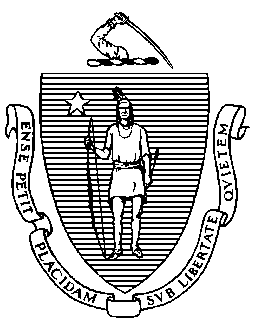 Elementary and Secondary Education75 Pleasant Street, Malden, Massachusetts 02148-4906 	       Telephone: (781) 338-3000                                                                                                                 TTY: N.E.T. Relay 1-800-439-2370July 18, 2019Steve Zrike, ReceiverHolyoke Public Schools57 Suffolk StreetHolyoke, MA 01040Re: Morgan Full Service Community School – updates to compensation planDear Dr. Zrike,I am writing to inform you that I have approved your request to increase the base salary of Career IV, Career Legacy, and Advanced teachers at the Morgan Full Service Community School by $1,000 so long as the eligible teachers have been employed in one of these categories for at least one school year, receive an end-of-year evaluation rating of “proficient” or “exemplary,” and receive “proficient” or “exemplary” ratings on all four standards. This change will be effective July 1, 2019 for eligible teachers. The revised Appendix A of the Morgan Full Service Community School turnaround plan is attached for your reference. If you have any questions please contact Lauren Woo, Director of the Office of Strategic Transformation, at 781-338-3563 or lwoo@doe.mass.edu.I appreciate your efforts on behalf of the Morgan School children and their families. Sincerely,Jeffrey C. RileyCommissioner of Elementary and Secondary EducationCc: 	Steven Moguel, Principal, Morgan Full Service Community School	Alyson Lingsch, School Supervisor, Holyoke Public Schools	Beth Gage, Human Resources Director, Holyoke Public Schools   Jeffrey C. RileyCommissioner